DISSERTATIONINSTRUCTIONS FOR SUBMISSIONYou are required to submit two copies of your dissertation.Ensure that your name does not appear on the title page of, or at any point in, the copy of the dissertation to be submitted.Type all information in block capitals on two copies of this cover sheet, and sign the declaration. Submit a final copy of the dissertation by email to the Music Faculty Manager (facultymanager@mus.cam.ac.uk) before 2.00pm on the final day of Full Lent Term.You are reminded that the length of your dissertation must be within the range of 5,000 to 10,000 words (excluding bibliography and appendices, but including footnotes) on a topic in Sacred Music, proposed by you and approved by the Faculty Board of Music.TO BE COMPLETED BY THE CANDIDATEDECLARATIONI declare that this submission is my own work, unaided except as may be specified in the declaration, and that it does not contain material that has already been to any substantial extent for a comparable purpose and will not in the future be submitted for a University examination.  I have read and understood the University’s Plagiarism Policy and I confirm that nothing in this submission contravenes that policy.FOR OFFICE USE ONLY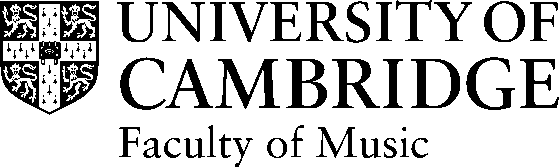 JOHN STEWART OF RANNOCH SCHOLARSHIP IN SACRED MUSICNameCollegeDissertation TitleWord CountSignedDate submission received